МУНИЦИПАЛЬНОЕ БЮДЖЕТНОЕ ОБЩЕОБРАЗОВАТЕЛЬНОЕ УЧРЕЖДЕНИЕ ОСНОВНАЯ ОБЩЕОБРАЗОВАТЕЛЬНАЯ ШКОЛА №3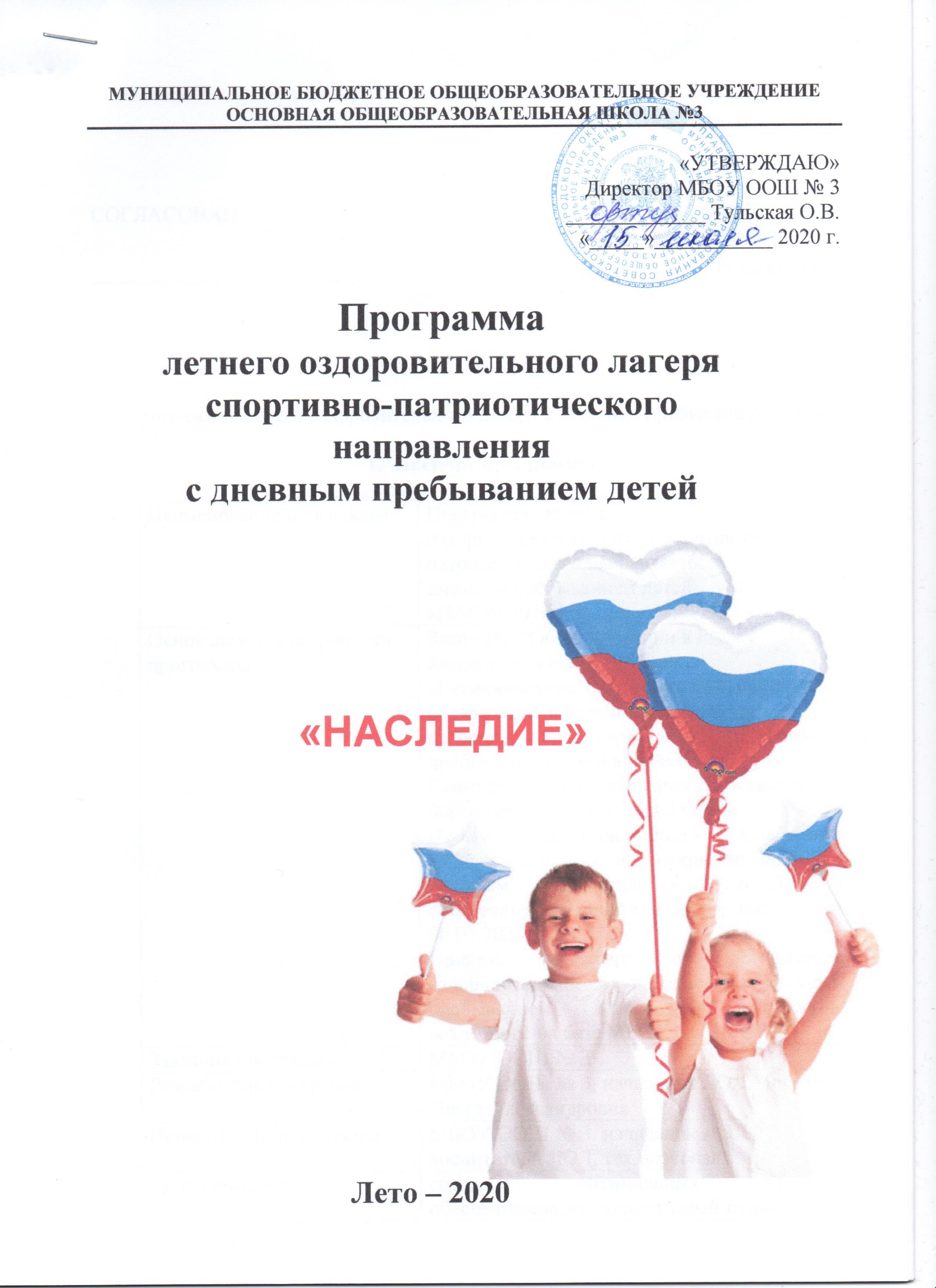        Программа летнего оздоровительного лагеря с дневным пребыванием детейПаспорт программыПояснительная записка.«Только тот, кто любит, ценит и уважает накопленное и сохранённое предшествующим поколением, может любить Родину, узнать её, стать подлинным патриотом».С. Михалков      Детский оздоровительный  лагерь – это, прежде всего отдых ребёнка после напряжённого учебного года, общение со сверстниками, оздоровление, а также развитие и  реализация творческих способностей.Программа направлена на патриотическое воспитание детей.Содержание деятельности лагеря  направлено на формирования личности гражданина и патриота России с присущими ему ценностями, взглядами, ориентациями, установками, мотивами деятельности и поведения.Программа  универсальна, так как может использоваться для работы с детьми из различных социальных групп, разного возраста, уровня развития и состояния здоровья.Основная идея программы ЛОЛ «НАСЛЕДИЕ»  - представление возможностей для раскрытия творческих способностей ребенка, создание условий для самореализации потенциала детей и подростков в результате общественно полезной деятельности. Программа ориентирована на работу в разновозрастном детском коллективе и представляет собой работу в  одну смену.Принципы организации педагогического процесса в рамках программы:-принцип взаимодействия воспитателей и воспитанников;-принцип коллективной деятельности;-принцип самореализации ребенка в условиях детского лагеря;-принцип самостоятельности.Ориентиром в патриотическом воспитании детей в период детства становятся: детская игра, проектно-поисковая деятельность взрослых с детьми, художественно – литературное творчество, общение, творческая деятельность, средства эстетического воспитания.Цель программы: создание оптимальных условий, обеспечивающих полноценный отдых детей, их оздоровление, нравственное и патриотическое воспитание, творческое развитие.Задачи:Оздоровительные:Создать условия для укрепления здоровья, физической выносливости; Вовлечь детей в активную спортивно-оздоровительную деятельность; Обеспечить длительное пребывание детей на воздухе;Воспитательные:Создать условия для личностного развития каждого ребёнка;Создать условия способствующие формированию навыков здорового образа жизни;Содействовать формированию активной жизненной позиции обучающихся;Способствовать ознакомлению участников лагеря с духовным наследием своей малой Родины;Создание условий для воспитания культуры общения.Образовательные:Создать условия для повышения уровня теоретической подготовки ребят в области истории, физики, астрономии, экологии, биологии;Практическое совершенствование умений и навыков исследовательской деятельности;Развивающие:Развитие способности глубокого сосредоточения, созерцания наблюдаемого живого объекта в многообразии его жизненных проявлений;Создания условия для развития координированности и коммуникативности детского коллектива – через творческую самостоятельную, объединяющую деятельность детей в смешанных группах, через самоуправление.Актуальность и значимость программы:Детский возраст является наиболее оптимальным для системы гражданско-патриотического воспитания, так как это период самоутверждения, активного развития социальных интересов и жизненных идеалов.            Гражданско-патриотическое воспитание в современных условиях – это целенаправленный, нравственно обусловленный процесс подготовки подрастающего поколения к функционированию и взаимодействию в условиях демократического общества, к инициативному труду, участию в управлении социально ценными делами, к реализации прав и обязанностей, а также укрепления ответственности за свой политический, нравственный и правовой выбор, за максимальное развитие своих способностей в целях достижения жизненного успеха. Гражданско-патриотическое воспитание способствует становлению и развитию личности, обладающей качествами гражданина и патриота своей страны. Основная деятельность лагеря дневного пребывания «Наследие» направлена на развитие личности ребенка и включение его в разнообразие человеческих отношений и межличностное общение со сверстниками. Погружая ребенка в атмосферу лагеря, мы даем ему возможность открыть в себе положительные качества личности, ощутить значимость собственного «я»; осознать себя личностью, вызывающей положительную оценку в глазах других людей; повысить самооценку; выйти на новый уровень общения, где нет места агрессии и грубости.Находясь в лагере дневного пребывания, дети ежедневно включаются в оздоровительный процесс, для которого характерны: упорядоченный ритм жизни, режим питания, поддержка мышечного и эмоционального тонуса. Результатом осуществления оздоровительного направления является формирование потребности в здоровом образе жизни.Кадровое обеспечение программы:Начальник лагеря.Воспитатель Медицинский работник Технический персоналПодбор начальника лагеря, воспитателей,  проводит администрация школы. Начальник лагеря определяет функциональные обязанности персонала, руководит своей работой лагеря и несет ответственность за состояние воспитательной, хозяйственной и финансовой работы, соблюдение распорядка дня, трудового законодательства, обеспечение здоровья и жизни воспитанников, планирует, организует и контролирует все направления деятельности лагеря, отвечает за качество и эффективность.Воспитатель проводит воспитательную работу, организует активный отдых учащихся, несет ответственность за жизнь и здоровье воспитанников, следит за исполнением программы смены лагеря.Медицинский работник осуществляет периодический контроль за санитарным состоянием лагеря, проведение спортивных мероприятий, мониторинга здоровья.Воспитатели организуют воспитательную работу, отвечают за жизнь и безопасность ее участников. Функции воспитателя заключаются в полной организации жизнедеятельности своего отряда: дежурство, труд по самообслуживанию, организация участия в мероприятиях. Воспитатель несет персональную ответственность за жизнь и здоровье каждого ребенка своего отряда.Обязанности технического персонала определяются начальником лагеря.Начальник и воспитатели  отвечают за соблюдение правил техники безопасности, выполнение мероприятий по охране жизни и здоровья воспитанников во время участия в соревнованиях, массовых праздниках и других мероприятиях.4.  Взаимодействие с другими учреждениями и организациями.Организация взаимодействия летнего оздоровительного лагеря с дневным пребыванием детей «Наследие» с социумомЭтапы реализации программы   1. Подготовительный:-подбор кадров; -подготовка методических материалов;-подготовка материально-технической базы.   2. Организационный:-формирование отрядов;-знакомство с режимом работы лагеря и правилами;-оформление уголков отрядов.   3. Основной:-образовательная деятельность;-оздоровительная деятельность;-культурно-досуговая деятельность;-методическая работа с воспитателями, вожатыми.   4. Заключительный:-закрытие смены (последний день смены);-сбор отчетного материала;-анализ реализации программы и выработка рекомендаций;     Образовательная деятельность в рамках смены лагеря  «НАСЛЕДИЕ» предусматривает воспитательные мероприятия, связанные с гражданско-патриотическим воспитанием,  воспитание уважения к прошлому нашей страны, любви к своей Родине, сохранение и почитание памяти о ветеранах ВОВ, изучением духовно нравственных традиций и истории родного края.    Оздоровительная деятельность способствует формированию культуры физического здоровья, интереса к спорту, мотивирует детей на заботу о своем здоровье и активный отдых. Для успешной реализации данного блока необходимо оборудование детской площадки, приглашение учителя по физической культуре. Физические нагрузки, свежий воздух, знакомство с красивыми уголками природы, проведение оздоровительных и различных спортивно-развлекательных мероприятий способствует созданию положительного физиологического и психологического фона.     Культурно-досуговая деятельность состоит из общелагерных и отрядных мероприятий (творческие конкурсы рисунков, стихов, частушек; изготовление плакатов; театрализованные игровые программы.Получение новых знаний при подготовке к мероприятиям различной направленности (викторинам, конкурсам и т. п.) приводит к обогащению мировоззрения ребенка, что, в свою очередь, сказывается на изменении личностного поведения каждого члена коллектива.       Для организации работы по реализации программы смены:-проводятся ежедневные планерки воспитателей;-составляются планы работы отрядных вожатых, где отражаются и анализируются события и проблемы дня; -сотрудники  обеспечиваются методической литературой, инструментарием по проведению тренинговых мероприятий, тематических мероприятий и т. д.;-проводятся инструктажи с педагогами по охране жизни здоровья; мероприятий по профилактике детского травматизма.     В основе воспитательной системы – активный подход к реализации детского самоуправления в форме совета командиров (обеспечивает порядок и жизнедеятельность лагеря).Составление плана работы летнего оздоровительного лагеря       При составлении плана работы летнего оздоровительного лагеря учитываются возможности разновозрастных групп, интересы детей, педагогов, родителей. Участниками данной программы являются дети в возрасте от 6 до 16 лет различных социальных групп (дети из благополучных семей, дети из малообеспеченных семей, дети из многодетных семей, дети находящиеся под опекой, дети оказавшиеся в трудной жизненной ситуации).Ожидаемые результаты работы лагеря:Общее оздоровление воспитанников, укрепление их здоровья Развитие у детей интереса к патриотическому воспитанию; Укрепление физических и психологических сил детей и подростков, развитие лидерских и организаторских качеств, приобретение новых знаний, развитие творческих способностей, детской самостоятельности и самодеятельности.Получение участниками смены умений и навыков  индивидуальной и коллективной творческой и трудовой деятельности, социальной активности.Развитие коммуникативных способностей и толерантности.Повышение творческой активности детей путем вовлечения их в социально-значимую деятельность.Приобретение новых знаний и умений в результате занятий в кружках (разучивание песен, игр, составление проектов)Расширение кругозора детей.Повышение общей культуры учащихся, привитие им социально-нравственных норм.Условия участия в программе: добровольность, взаимопониманиеМетодическое сопровождение программыОсновными методами организации деятельности являются:Метод игры (игры отбираются воспитателями в соответствии с поставленной целью);Методы театрализации;Методы состязательности (распространяется на все сферы творческой деятельности);Формы и методы работыИндивидуальные и коллективные формы работы в лагере осуществляются с использованием традиционных методов (беседа, наблюдение, поручение, конкурсы рисунков, плакатов, утренники, праздники, тематические мероприятия, экскурсии, походы).Организация контроля за исполнением программы.      Контроль над исполнением программы осуществляется начальником лагеря, заместителем директора по учебно - воспитательной  работе школы и директором школы.Учебно-методическое оснащение программыАстахов П « Я и государство», М, 2009гАфанасьев С.П. Коморин С.В. - Что делать с детьми в загородном лагере, - М.: .Жиренко О. Е. Мир праздников, шоу, викторин, - М.: «5» за знания, .Лобачёва С.И., Великородная В.А. Загородный летний лагерь.– М.: ВАКО, .Пашенцев Д.А. « История государства и права России» 2010гРоткина Т. С., Курзова О. А., Нестеренко А. В. Уроки добра и милосердия, - О.: «Детство», .Соколова Н. В. Лето, каникулы – путь к успеху: сборник программ и игр для детей и подростков в условиях детского оздоровительного лагеря, - О.: «Детство», .Титов С.В. Здравствуй, лето! - Волгоград, Учитель, .Шмаков С.А. Игры-шутки, игры-минутки. М., .Григоренко Ю.Н., Кострецова У.Ю., Кипарис-2: Учебное пособие по организации детского досуга в детских оздоровительных лагерях и школе. – М.: Педагогическое общество России, 2002.Гузенко А.П. Как сделать отдых детей незабываемым праздником. Волгоград: Учитель, 2007Нещерет Л.Г. Хочу быть лидером! Выпуск 4.-Н. Новгород: изд-во ООО «Педагогические технологии», 2006.Организация досуговых, творческих и игровых мероприятий в летнем лагере. С.И.Лобачева.Москва: ВАКО, Наименование программыПрограмма  летнего оздоровительного лагеря спортивно-патриотического направления с дневным пребыванием детей  «НАСЛЕДИЕ» Основания для разработки программыЗакон РФ “Об образовании в РФ”; Конвенция о правах ребенка;«Гигиенические требования к устройству, содержанию и организации режима в оздоровительных учреждениях с дневным пребыванием детей в период каникул» Санитарно-эпидемиологические правила и нормативы СанПиН 2.4.4.2599-10Приказ администрации Советского городского округа «Об открытии лагерей с дневным пребыванием детей в образовательных организациях города» от 06.07.2020 года № 87Приказа директора об организации оздоровительного учреждения с дневным пребыванием детей и подростков, созданного на базе МБОУ ООШ № 3Заказчик программыМБОУ ООШ № 3Разработчик программыМБОУ ООШ № 3, начальник ЛОЛ Морозова Ольга АлександровнаИсполнители программыМБОУ ООШ № 3, начальник ЛОЛ, воспитатели ЛОЛ, тех.персоналЦель программысоздание оптимальных условий, обеспечивающих полноценный отдых детей, их оздоровление, нравственное и патриотическое воспитание, творческое развитие.Задачи программыСохранение и укрепление здоровья ребёнка, привитие навыков ЗОЖ; расширение кругозора ребёнка через игровой сюжет с учётом возрастных особенностей и интеллектуального уровня; развитие лидерских и организаторских способностей через коллективно-творческие дела смены;формирование мотивации к применению накопленных знаний, умений, навыков в повседневной жизни; сплочение детского коллектива; поддержание духа сотрудничества и взаимопомощи; формирование базы знаний всевозможных игр для использования их в воспитательном процессе.Сроки реализации программы1 смена -14 днейИсточники финансированияСубвенция из областного бюджета, поступившая в муниципальное образование; средства муниципального бюджета; иные источники, не запрещённые законодательством РФ  (добровольные пожертвования физических и юридических лиц, средства родителей). Ожидаемые конечные результаты реализации программыОбщее оздоровление детей;
приобретение новых знаний, творчества, умений и навыков, развитие интеллектуальных возможностей каждого ребёнка;  творческий рост детей, максимальная ступень самореализации каждого; творческий рост педагогов;                                                                                                                               улучшение психологической и социальной комфортности в едином воспитательном коллективе; укрепление связей между разновозрастными группами детей.